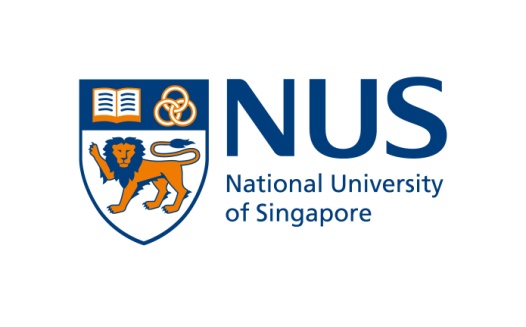 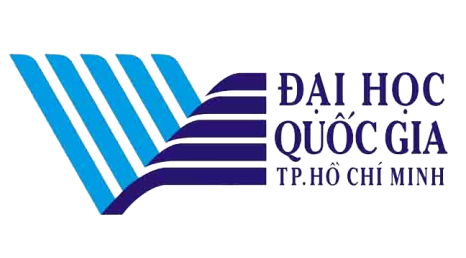 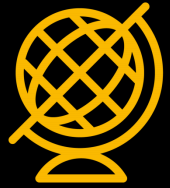 REGISTRATION FORM Part I: Personal Information Gender:		Male	 FemaleFull name:…………………………………………………………Date of Birth: ……………………………………………………..Department:………………………………………………………Faculty:…………………………………………………………... ………………………University:……………………………………………………..………………………....Passport No.:……………………………………………………………………………...Student’s ID: 	……………………………………………………………………………...Tel:………………………..……  Mobile Phone: ……………………………………….Fax:………………………….   E-mail:………………………………………………....Mailing address (for Alumni record):…………………………………………………..…………………………………………………………………………………………….Emergency contact: ……………………………………………………………………..…………………………………………………………………………………………….Dietary Reference: ……………………………………………………………………..…………………………………………………………………………………………….Medical Issues: ………………………………………………………………………………………………………………………………………………………………………….Part II : Applicant Activities and ExperiencePlease list your scientific and extracurricular activities, contests, organizations in which you have been involved (activities relevant to the 3rd Asian Undergraduate Summit’s theme are appreciated)Part III : Applicant Self-Assessment.Name of Activities/Contests/ OrganizationsDescribe the Activities/ Contests/ OrganizationsDescribe your role in the Activities/ Contests/ OrganizationsHow long have you been involved with the groups/ organizations?1. What is your expectation in participating in this activity?…………………………………………………………………………………………………..…………………………………………………………………………………………………..…………………………………………………………………………………………………..…………………………………………………………………………………………………..…………………………………………………………………………………………………..…………………………………………………………………………………………………..…………………………………………………………………………………………………………………………………………………………………………………………………………………………………………………………………………………………………………………………………………………………………………………………………………………………………………………………………………………………………………………………………………………………………………………………………………………………………………………………………………………………………………………………………………………………………………………………………………………………………………2. Please let us know more about yourself, Ex. your hobbies, your favorites, your future plan.…………………………………………………………………………………………………..…………………………………………………………………………………………………..…………………………………………………………………………………………………..…………………………………………………………………………………………………..…………………………………………………………………………………………………..…………………………………………………………………………………………………..…………………………………………………………………………………………………..…………………………………………………………………………………………………..…………………………………………………………………………………………………..…………………………………………………………………………………………………..…………………………………………………………………………………………………..…………………………………………………………………………………………………..…………………………………………………………………………………………………..…………………………………………………………………………………………………..